Aktivitetslista Ungdomsstyrelsen		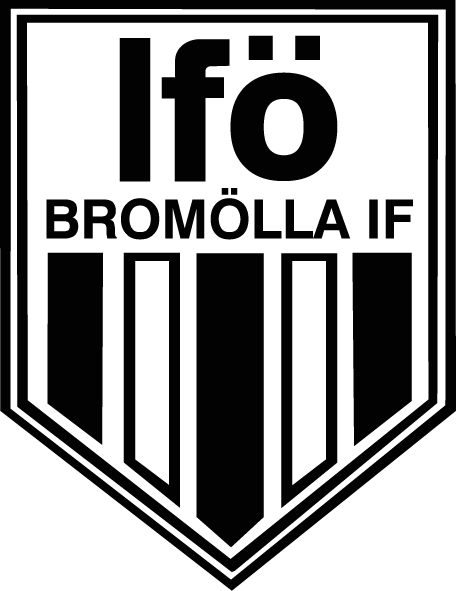 PågåendeHN=Hans Nielsen, DR=David Rosinski, AR=Andreas Rosenqvist, EJ=Elvin Jakus, JM=Jerzy Michalski, MB=Magnus Björk, JN=Jens NilssonAvslutadeAktivitetDatumAnsvarigStatusKommentarUtskick ledare2018-02-07DRPågåendeDR skickar ut mail till alla ledare att det finns planer på en ledarfest inom kortLedarfest2018-02-07DR, ARPågåendeDR undersöker om klubbstugan är ledig 7/4. AR hör med krogno2Stefan Ekstrands roll2018-02-07HNPågåendeHN undersöker hur mycket vi kan använda Stefan som supervisor för ledare i föreningenMånadsbrev2018-02-07Ej startadNågon sorts info till medlemmar och föräldrar om verksamheten i föreningen bör finnas. Hur börjar vi enklast?Sammakallande kommitté2018-02-07HNPågåendeFrågan ställd till huvudstyrelsen vem som är sammankallande i resp. kommittéMentor2018-02-07HNPågåendeEn mentor från representationslagen bör finnas i alla ungdomslag. HN påbörjar diskussion med Hampus L.Regelverk för cuper2018-02-07HNPågåendeEtt regelverk för cuper som lag själva anordnar bör finnas som beskriver vilka åtaganden lag/förening har samt hur intäkter/kostnader fördelas. HN tar frågan till cupkommittéInfomöte ungdomsledare2018-02-07JMPågåendeJM kallar till infomöten med ungdomsledare närmaste månadernaStötta domare2018-02-07JNPågåendeHur stöttar vi ungdomsdomare under match då de blir angripna av ledare, spelare och föräldrar – matchvärd? http://www.skaneboll.se/barnfotboll/matchvardar/2018-02-14 Enligt DR har vi beställt matchvärdspaket som finns i klubbstuganGrönt Kortutbildning2018-02-07DRPågåendeDR bokar upp utbildare för grönt kort och skickar ut kallelse till ledare för lag upp till 12 årDigitalt forum för ledare2018-02-07HNVilka möjligheter finns för ett gemensamt forum där föreningens ledare kan utbyta erfarenheter gällande övningar, cuper mmAktivitetSlutdatumAnsvarigKommentar